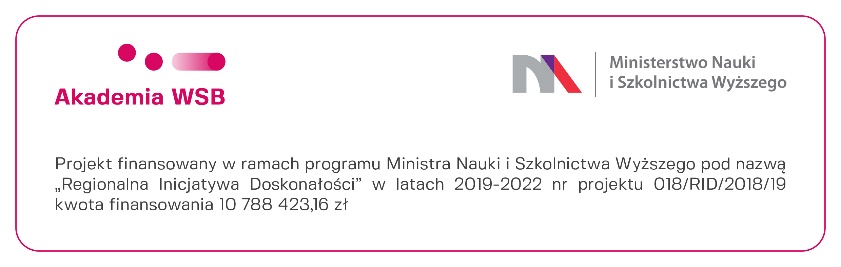 WNIOSEK O PRZYZNANIE GRANTUna prowadzenie badań naukowych o charakterze interdyscyplinarnym finansowanego w ramach projektu: „PERFECT- Regionalna Inicjatywa Doskonałości w Akademii WSB”na rok 2022WNIOSKODAWCA (Kierownik Grantu):Imię i nazwisko: ...................................................................        Tytuł lub stopień naukowy: …………………………………… Tel. kontaktowy: ..................................................................    Adres e-mail: ........................................................................   1. Zespół badawczy: (z podaniem, czy proponowany członek zespołu jest pracownikiem AWSB, doktorantem lub studentem AWSB, pracownikiem naukowym lub naukowo-badawczym innej uczelni, osobą reprezentującą krajowy i zagraniczny ośrodek naukowy czy ekspertem zewnętrznym) 1.2.3.4.…Szczegółowa informacja o osiągnięciach naukowych Wnioskodawcy: (należy przedstawić osobno: pełny wykaz dorobku Kierownika Grantu oraz członków zespołu za okres 2 ostatnich lat poprzedzających rok złożenia wniosku, w tym z podziałem na publikacje merytorycznie i metodycznie zbieżne z tematem Grantu), można złożyć je w formie załącznika do wniosku w podanej poniżej formie:1.Artykuły naukowe i referaty publikowane w czasopismach (autor, tytuł artykułu, czasopismo-liczba punktów, rok wydania, tom, numer strony)2. Rozdziały w monografii (autor, tytuł monografii, tytuł rozdziału, wydawca, miejsce wydania, rok wydania, numery stron)3. Monografie (autor, tytuł monografii, wydawca, miejsce wydania, rok wydania, liczba stron)4. Udział w konferencjach - w tym wygłoszone referaty (tytuł referatu; nazwa, miejsce i termin konferencji; organizator; zasięg konferencji – regionalny, ogólnopolski, międzynarodowy)Tytuł zadania badawczego planowanego do realizacji: ………………..…………………………………………………………………………………………………………………….Charakterystyka pracy - (dotyczy planowanego do realizacji zadania badawczego, min. 1 strona, maksimum 5 stron A4)Opis planowanych badań wraz z uzasadnieniem podjęcia planowanego zadania badawczego, określenia rozwiązywanego problemu badawczego oraz uzasadnienie jego innowacyjności i interdyscyplinarności (proszę określić cele główne i cele szczegółowe) oraz powiązanie planowanych działań z rodzajami kosztów wskazanych w kalkulacji kosztów (konieczne jest uzasadnienie kosztów).………………………………………………………………………………………..Założenia procesu badawczego i metodyka badań, zastosowane metody badawcze………………………………………………………………………………………..Oczekiwane rezultaty projektu w tym jego wartości poznawcze i aplikacyjne, wpływ przyznanego Grantu na jakość prowadzonych badań naukowych, planowane sposoby upowszechniania osiągnięcia badawczego (co będzie wymiernym, udokumentowanym efektem podjętego zadania: recenzowane artykuły naukowe, referat na konferencję krajową lub zagraniczną, rozdział w monografii, praca doktorska/habilitacyjna, patenty, wdrożenia)…………………………………………………………………………………………..Opis współpracy naukowej z innymi ośrodkami zaangażowanymi w realizację Grantu (posiadającymi kategorię A, z zagranicznymi jednostkami naukowymi lub przedsiębiorstwami), lub/i udział w realizacji projektów zagranicznych pracowników naukowych, lub/i zgłaszanie większej liczby artykułów naukowych w uznanych czasopismach o zasięgu międzynarodowym indeksowanych np. w bazie Scopus czy Web of Science, których przygotowanie oparte będzie na pozyskanych w wyniku Grantu informacjach, choćby ich publikacja nastąpiła po ostatecznym terminie merytorycznego jego rozliczenia; jeśli dotyczy …………………………………………………………………………………………Kalkulacja kosztów:Dąbrowa Górnicza, dnia ..................................                                                                                   .....................................................................                                                                                                                (podpis Wnioskodawcy)WyszczególnienieKoszty planowane1.      Materiały      w tym:     a)      materiały biuroweb)     środki trwałe i wartości niematerialne i prawne o niskiej wartości, jednorazowo umarzane (np. napęd, dysk zewnętrzny, oprogramowanie, akcesoria)c)      literatura krajowa i zagraniczna…………….a)      ………..b)     ……......c)      ……..…2.      Usługi obce:  w tym    a)     opłata za publikację artykułu naukowegob)     tłumaczenie artykułu na język angielskic)     opłaty konferencyjned)     usługi wydawniczee)     przeprowadzenie badań ilościowych/jakościowych (zebranie danych pierwotnych)f)      analiza statystyczna danychg)     inne usługi (jakie?)………………a)       .………b)       ………..c)       ……......d)       ……..…e)       .………f)        ………..g)       ……......3.      Inne koszty bezpośredniew tym:a)      delegacje krajoweb)     delegacje zagranicznec)      inne koszty bezpośrednie (jakie?)…………..a) ………….....b) …………….c) ……………..4.      Razem koszty bezpośrednie